ЧЕРКАСЬКА ОБЛАСНА РАДАР І Ш Е Н Н Я26.05.2023                                                                               № 19-28/VIIIПро інформацію виконувача обов’язків керівника Черкаської обласної прокуратури про результати діяльності Черкаської обласної прокуратури на території областіВідповідно до пункту 36 частини першої статті 43 Закону України «Про місцеве самоврядування в Україні», частини третьої статті 6 Закону України «Про прокуратуру», обласна рада в и р і ш и л а :Інформацію виконувача обов’язків керівника Черкаської обласної прокуратури Остапа СИДОРА про результати діяльності Черкаської обласної прокуратури на території області взяти до відома.Голова									А. ПІДГОРНИЙ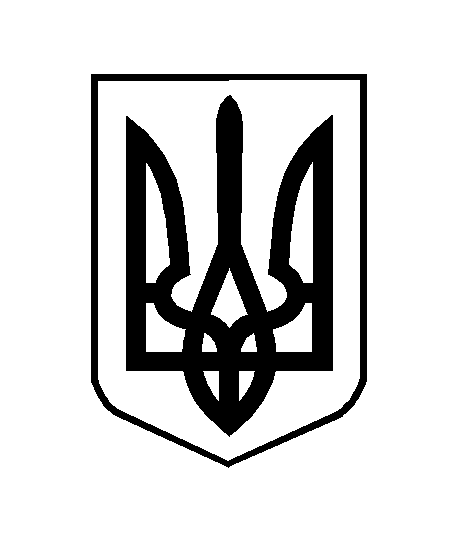 